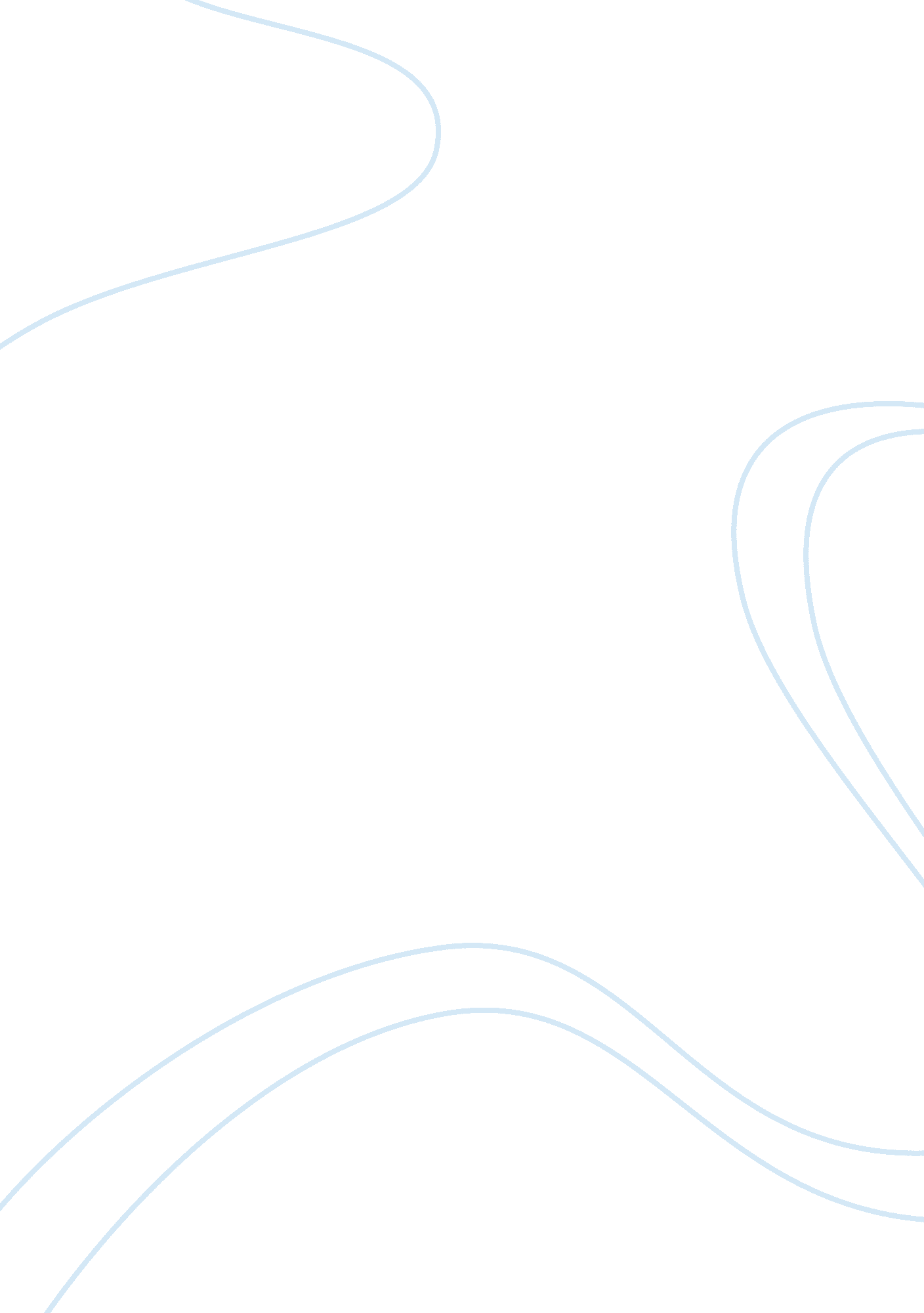 Breathe-taking experiencesScience, Social Science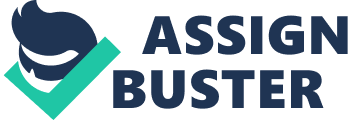 ﻿Breathe-Taking Experiences 
Last week, I had wonderful experiences with my friends after visiting different places. The experiences I drew from each place that we visited will forever last in my mind since it was fun to spend time with friends and enjoy different breathe-taking experiences. This paper offers my reflection on the experiences I drew from last week’s visits. 
First, we had a wonderful time visiting Boston’s New England Aquarium, which is located at what could be classified as the State’s scenic waterfront. The aquarium features a variety of sea animals with information given to us by the staff indicating the presence of about 8, 000 sea creatures for view in the aquarium. Interacting with other people who have a passion for sea creatures was not only exciting, but it also provided me with the opportunity to appreciate the diversity that nature had to offer to human beings. To me, the most interesting part of the visit to the aquarium was the Giant Tank Ocean that was home to over 2, 000 sea creatures. Although the animals were not in their natural habitat, the ocean tank provided a semblance of what could appear to be the natural habitat to these sea creatures since they appeared comfortable in the ocean tank. It occurred to me that only technological advancements by human beings enabled me to see this array of creatures. In this case, the absence of the immense technological advancement could limit my interaction with such a significant number of sea creatures. This made me appreciate the role of science and technology in ensuring that human beings had a chance to interact with nature albeit, not in its natural habitat. 
After the visit to the aquarium, we went shopping for our spring break to Miami. The shopping experience not only gave me more time to bond with my friends, but I also appreciated the value of a deserved break to have the opportunity to relax and reenergize my brain and body to handle the final part of the semester. During the break, the atmosphere offered by the beaches at Miami will be necessary in rejuvenating my spirits and strength as a break is required in many aspects of our lives. Other than reenergizing, a break is important to reflect on the progress that I have made as a student up to this far. I will take the opportunity to address the challenges I have faced as a student and my personal growth in order to find areas that I should improve in order to succeed as a student. 
A visit to an Arabic restaurant, in Providence, marked the end to a fantastic week. We spoke about the different foods available as we enjoyed the sumptuous meals on offer. We spoke about different cultures with regard to their foods and had a captivating discussion about the unique nature of various cultures as exemplified in the foods that each culture prepared. Our discussion made me appreciate the diversity in the world and the value of each individual. Moreover, I appreciated the need to respect everyone’s cultural heritage since history and traditions have contributed to the successes in the contemporary society, as diversity is an essential component to world success. 